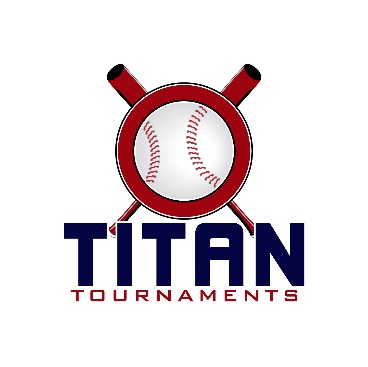 Thanks for playing ball with Titan!Roster and Waiver Forms must be submitted to the onsite director upon arrival and birth certificates must be available on site in each head coach’s folder.American Veterans Park – 204 Carson Street, Commerce, GADirector – Zack Hudson
10U Entry Fee: $315Admission: $7 Per SpectatorSanction Fee: $35 if unpaid in 2019Coaches: 3 Passes Per TeamPlease check out the how much does my team owe document.Format: 2 Seeding Games & Single Elimination Bracket PlayPlease refer to pages 14-15 of our rule book for seeding procedures.
The on deck circle is on your dugout side. If you are uncomfortable with your player being that close to the batter, you may have them warm up further down the dugout, but they must remain on your dugout side.
Headfirst slides are allowed, faking a bunt and pulling back to swing is not allowed.
Runners must make an attempt to avoid contact, but do not have to slide.
Warm Up Pitches – 5 pitches between innings or 1 minute, whichever comes first.
Coaches – one defensive coach is allowed to sit on a bucket or stand directly outside of the dugout for the purpose of calling pitches. Two offensive coaches are allowed, one at third base, one at first base.
Offensive: One offensive timeout is allowed per inning.
Defensive: Three defensive timeouts are allowed during a seven inning game. On the fourth and each additional defensive timeout, the pitcher must be removed from the pitching position for the duration of the game. In the event of extra innings, one defensive timeout per inning is allowed.
An ejection will result in removal from the current game, and an additional one game suspension. Flagrant violations are subject to further suspension at the discretion of the onsite director.10U Games – 46ft pitching/ 65ft bases
90 minutes finish the inning*Please be prepared to play at least 15 minutes prior to your scheduled start times*American Veterans ParkAmerican Veterans ParkAmerican Veterans ParkAmerican Veterans ParkAmerican Veterans ParkAmerican Veterans ParkTimeFieldAge GroupTeamScoreTeam8:30Bambino10UAEast Eagles5-16Lawrenceville Knights8:30Pardue10UAACoC4-10Athens Senators10:15Bambino10UALoganville Hustle10-15East Cherokee Warriors10:15Pardue10UAACoC9-8Aces Wild12:00Bambino10UAFannin Elite13-5East Cherokee Warriors12:00Pardue10UAAAthens Senators8-11Oconee Redhawks1:45Bambino10UAFannin Elite11-2East Eagles1:45Pardue10UALoganville Hustle13-13Lawrenceville Knights3:30Pardue10UAAAces Wild7-8Oconee Redhawks10UAA Bracket Play10UAA Bracket Play10UAA Bracket Play OC Redhawks 2 OC Redhawks 2 OC Redhawks 21Pardue - 5:15Pardue - 5:15(1Aces Wild 12Aces Wild 12Aces Wild 124 Aces Wild 5 Aces Wild 5 Aces Wild 5Pardue - 8:45Pardue - 8:45(3 Aces Wild Aces WildCHAMPIONSCHAMPIONS Athens Senators 7 Athens Senators 7 Athens Senators 72Pardue - 7:00Pardue - 7:00(2 Athens Senators 4 Athens Senators 4 Athens Senators 43CoC 5 CoC 5 CoC 5 10UA Bracket Play10UA Bracket Play10UA Bracket Play Fannin Elite 18 Fannin Elite 18 Fannin Elite 181 Loganville Hustle 10 Loganville Hustle 10 Loganville Hustle 10Bambino - 7:00Bambino - 7:00(3 Fannin Elite 10 Fannin Elite 10 Fannin Elite 104Bambino - 3:30Bambino - 3:30(1 East Eagles 2 East Eagles 2 East Eagles 25Bambino - 8:45Bambino - 8:45(4 Fannin Elite Fannin Elite East Eagles 14 East Eagles 14 East Eagles 14CHAMPIONSCHAMPIONS Lawrenceville Knights 3 Lawrenceville Knights 3 Lawrenceville Knights 32Bambino - 5:15Bambino - 5:15(2 East Cherokee Warriors 7 East Cherokee Warriors 7 East Cherokee Warriors 73 East Cherokee Warriors 11 East Cherokee Warriors 11 East Cherokee Warriors 11